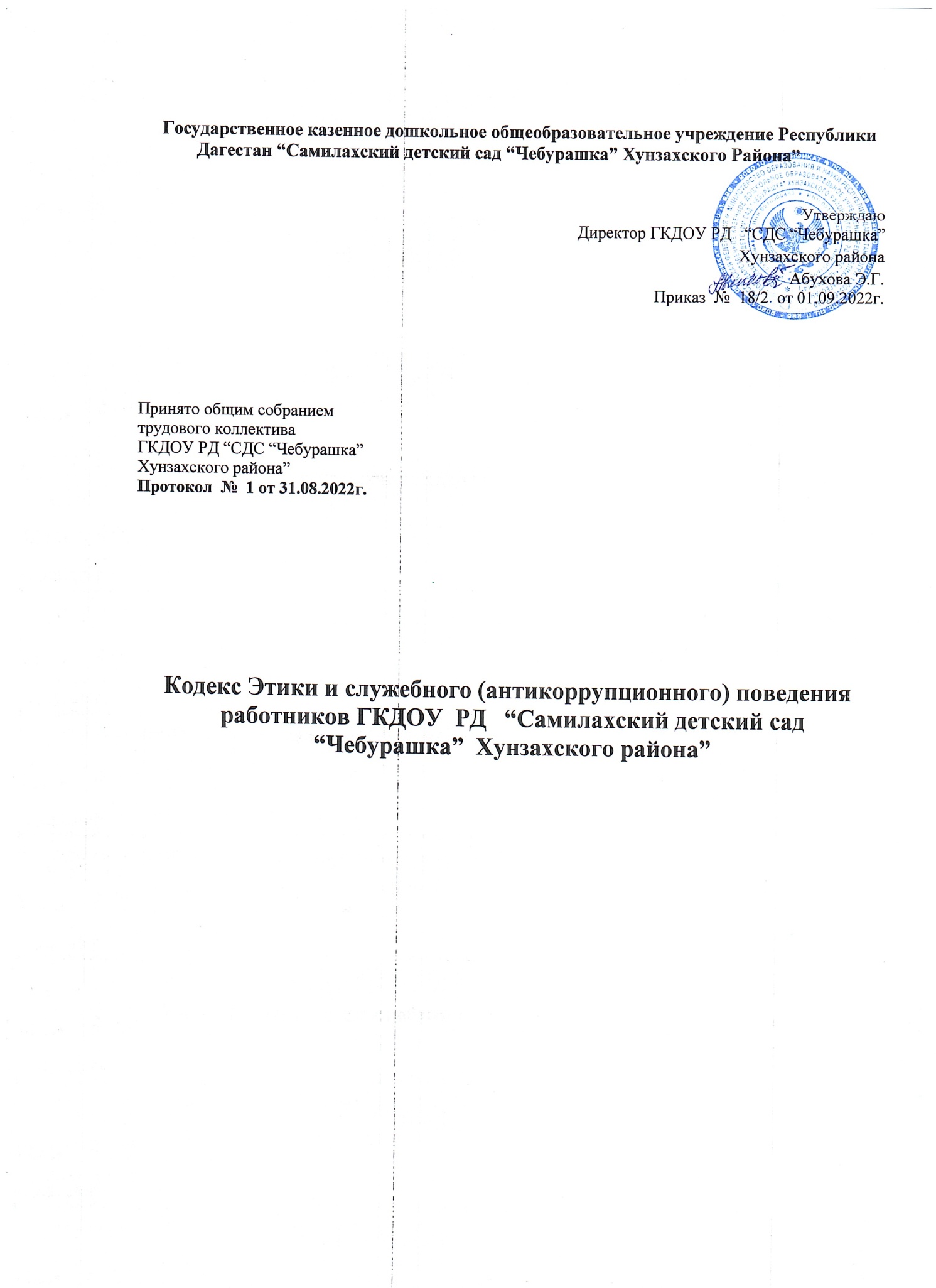 КодексЭтики и служебного поведения работников образовательной организацииСтатья 1. Предмет и сфера действия КодексаДанный кодекс - документ, разработан с целью создания профессиональной культуры в образовательном учреждении, улучшения имиджа, оптимизации взаимодействия с внешней средой, совершенствование управленческой структуры, т.е. обеспечения устойчивого развития в современных условиях.Кодекс представляет собой свод общих принципов профессиональной служебной этики и основных правил служебного поведения, которым надлежит руководствоваться сотрудникам образовательного учреждения.Кодекс - это свод основных морально-этических норм и правил социального поведения, следуя которым мы укрепляем высокую репутацию образовательного учреждения, поддерживая его авторитет и традиции.Кодекс определяет основные принципы совместной жизнедеятельности обучающихся, педагогов и сотрудников образовательного учреждения, которые включают в себя уважительное, вежливое и заботливое отношение друг к другу и к окружающим, аспекты сотрудничества и ответственности за функционирование учреждения.Образовательное учреждение создает необходимые условия для полной реализации положений Кодекса.Гражданин, поступающий на работу в муниципальное бюджетное общеобразовательное учреждение (в дальнейшем сотрудник), знакомится с положением Кодекса и соблюдает его в процессе своей деятельности.Изменения и дополнения в Кодекс могут вноситься по инициативе как отдельных педагогов, так и иных служб (Педагогического совета и администрации) образовательного учреждения.Кодекс является документом, открытым для ознакомления всех участников учебно-воспитательного процесса (детей, родителей (законных представителей), педагогов). Содержание Кодекса доводится до сведения педагогов на педсовете, родителей на родительских собраниях. Вновь прибывшие обязательно знакомятся с данным документом, который находится в доступном месте.Нормами Кодекса руководствуются все работники ГКОУ РД «Самилахская СОШ Хунзахского района» без исключения.Данный Кодекс определяет основные нормы профессиональной этики, которые: регулируют отношения между всеми участниками педагогического процесса, атакже работниками образовательного учреждения и общественности; защищают их человеческую ценность и достоинство;поддерживают	качество	профессиональной	деятельности	работников образовательного учреждения и честь их профессии;создают	культуру	образовательного	учреждения,	основанную	на	доверии, ответственности и справедливости;оказывают противодействие коррупции: по предупреждению коррупции, в том числе по выявлению и последующему устранению причин коррупции (профилактика коррупции).Статья 2. Цель КодексаЦель Кодекса - установление этических норм и правил служебного поведения сотрудника для достойного выполнения им своей профессиональной деятельности, а также содействие укреплению авторитета сотрудника образовательного учреждения.Кодекс призван повысить эффективность выполнения сотрудником образовательного учреждения своих должностных обязанностей. Целью Кодекса является внедрение единых правил поведения.Кодекс:а) служит основной для формирования должностной морали в сфере образования, уважительного отношения к педагогической и воспитательной работе в общественном сознании;б) выступает как институт общественного сознания и нравственности сотрудников образовательного учреждения, их самоконтроля. Кодекс способствует тому, чтобы работник учреждения сам управлял своим поведением, способствует дисциплине и взаимному уважению, а также установлению в образовательном учреждении благоприятной и безопасной обстановки.Знание и соблюдение сотрудниками Кодекса является одним из критериев оценки качества их профессиональной деятельности и служебного поведения, высокого сознания общественного долга, нетерпимости к нарушениям общественных интересов, забота каждого о сохранении и умножении общественного достояния.Статья 3.Основные принципы служебного поведения сотрудников образовательного учрежденияИсточники и принципы педагогической этики, нормы педагогической этики устанавливаются на основании норм культуры, традиции, конституционных положений и законодательных актов Российской Федерации, а также на основании Положений прав человека и прав ребенка.Основу норм Кодекса составляют следующие основные принципы: человечность, справедливость, профессионализм, ответственность, терпимость, демократичность, партнерство и солидарность.Основные принципы служебного поведения сотрудников представляют основы поведения, которыми им надлежит руководствоваться при исполнении должностных и функциональных обязанностей.Сотрудники, сознавая ответственность перед государством, обществом и гражданами, призваны:а) исполнять должностные обязанности добросовестно и на высоком профессиональном уровне в целях обеспечения эффективной работы образовательного учреждения;б) исходить из того, что признание, соблюдение прав и свобод человека и гражданина определяют основной смысл и содержания деятельности сотрудников образовательной организации;в) осуществлять свою деятельность в пределах полномочий, представленных сотруднику образовательного учреждения;г) исключать действия связанные с влиянием каких-либо личных, имущественных (финансовых) и иных интересов, препятствующих добросовестному исполнению должностных обязанностей;д) уведомлять руководителя, органы прокуратуры или другие государственные органы обо всех случаях обращения к сотруднику образовательного учреждения каких - либо лиц в целях склонения к совершению коррупционных правонарушений;е) соблюдать нейтральность, исключающую возможность влияния на их профессиональную деятельность решений политических партий, иных общественных объединений;ж) соблюдать нормы служебной, профессиональной этики и правила делового поведения;з) проявлять корректность и внимательность в обращении со всеми участника образовательного процесса, гражданами и должностными лицами;и) проявлять терпимость и уважение к обычаям и традициям народов России, учитывать культурные и иные особенности различных этнических, социальных групп и конфессий, способствовать межнациональному и межконфессиональному согласию;к) воздерживаться от поведения, которое могло бы вызвать сомнение в объективном исполнении сотрудником должностных обязанностей, а также избегать конфликтных ситуаций, способных нанести ущерб их репутации или авторитету образовательного учреждения;л) принимать предусмотренные законодательством Российской Федерации меры по недопущению возникновения конфликтов интересов и урегулированию возникших конфликтов интересов;м) соблюдать установленные в образовательном учреждении правила публичных выступлений и предоставления служебной информации;н) уважительно относиться к деятельности представителей средств массовой информации по информированию общества о работе образовательного учреждения, а также оказывать содействия в получении достоверной информации в установленном порядке.Статья 4. Соблюдение законности.Сотрудник муниципального образовательного учреждения обязан соблюдать Конституцию Российской Федерации, федеральные конституционные законы, федеральные законы, иные нормативные правовые акты Российской Федерации, локальные акты образовательного учреждения.Сотрудник в своей деятельности не должен допускать нарушения законов и иных нормативных правовых актов исходя из политической, экономической целесообразности либо по иным мотивам.Сотрудник обязан противодействовать проявлениям коррупции и предпринимать меры по ее профилактике в порядке, установленном законодательством Российской Федерации о противодействии коррупции.Ключевым элементом для обеспечения исполнения этических норм является возможность выявления и реагирования на факты этических нарушений. Для этого создается«Комиссия по этике», в функциональные обязанности которой входит прием вопросов сотрудников, разбор этических ситуаций, реагирование на такие ситуации.Статья 5.Требования к антикоррупционному поведению сотрудников образовательного учрежденияСотрудник при исполнении им должностных обязанностей не должен допускать личной заинтересованности, которая приводит или может привести к конфликту интересов.Сотруднику	запрещается	получать	в	связи	с	исполнением	должностных обязанностей вознаграждения от физических и юридических лиц (денежное вознаграждение, ссуды, услуги, оплату развлечений, отдыха, транспортных расходов и иные вознаграждения). 3.Сотрудники должны уважительно и доброжелательно   общаться с родителями учащихся (законными представителями); не имеют права побуждать родительские комитеты (и отдельных родителей (законных представителей) организовывать для сотрудниковобразовательного учреждения угощения, поздравления и дарение подарков.Отношения сотрудников и родителей (законных представителей) не должны оказывать влияния на оценку личности и достижений детей.На отношения сотрудников с учащимися и на их оценку не должна влиять поддержка, оказываемая их родителями или опекунами (или лицами их заменяющими) образовательного учреждения.Статья 6.Обращение со служебной информациейСотрудник образовательного учреждения может обрабатывать и передавать служебную информацию при соблюдении действующих норм и требований, принятых в соответствии с законодательством Российской Федерации.Сотрудник обязан принимать соответствующие меры для обеспечения безопасности и конфиденциальности информации, за несанкционированное разглашение которой он несет ответственность или (и) которая стала известна ему в связи с исполнением должностных обязанностей.Сотрудник имеет право пользоваться различными источниками информации.При отборе и передаче информации об обучающемся сотрудник соблюдает принципы объективности, пригодности и пристойности. Тенденциозное извращение информации или изменение ее авторства недопустимо.Педагог может по своему усмотрению выбрать вид воспитательной деятельности и создать новые методы воспитания, если они с профессиональной точки зрения пригодны, ответственны и пристойны.Сотрудник имеет право открыто (в письменной или устной форме) высказывать свое мнение о региональной или государственной политике в сфере просвещения, а также о действиях участников образовательного процесса, однако его утверждения не могут быть тенденциозно неточными, злонамеренными и оскорбительными.Педагог не имеет права обнародовать конфиденциальную служебную информацию.Статья 7.Этика поведения сотрудников, наделенных организационно- распорядительными полномочиями по отношению к другим сотрудникам образовательного учрежденияСотрудник, наделенный организационно-распорядительными полномочиями по отношению к другим сотрудникам, должен быть для них образцом профессионализма, безупречной репутации, способствовать формированию в коллективе благоприятного для эффективной работы морально-психологического климата.Сотрудники, наделенные организационно-распорядительными полномочиями по отношению к другим сотрудникам, призваны:а) принимать меры по предотвращению и урегулированию конфликтов интересов; б) принимать меры по предупреждению коррупции;в) не допускать случаев принуждения сотрудников к участию в деятельности политических партий, иных общественных объединений.Сотрудник, наделенный организационно-распорядительными полномочиями по отношению к другим сотрудникам, должен принимать меры к тому, чтобы подчиненные ему не допускали коррупционно опасного поведения, своим личным поведением подавать пример честности, беспристрастности и справедливости.Сотрудник, наделенный организационно-распорядительными полномочиями по отношению к другим сотрудникам, несет ответственность в соответствии с законодательством Российской Федерации за действия или бездействия подчиненных сотрудников, нарушающих принципы этики и правила служебного поведения, если он не принял мер, чтобы не допустить таких действий или бездействий.Если педагог является членом совета, комиссии или иной рабочей группы, обязанной принимать решения, в которых он лично заинтересован, и в связи с этим не может сохранять беспристрастность, он сообщает об этом лицам, участвующим в обсуждении, и берет самоотвод от голосования или иного способа принятия решения.Педагог не может представлять свое учреждение в судебном споре с другим учреждением, предприятием или физическими лицами в том случае, если с партнерами по данному делу его связывают какие-либо частные интересы или счеты, и он может быть заинтересован в том или ином исходе дела. О своей заинтересованности он должен сообщить главе администрации и лицам, рассматривающим данное дело.Статья 8. Служебное общение1.В	общении	сотрудникам	образовательного	учреждения	необходимо руководствоваться конституционными положениями, что человек, его права и свободы являются высшей ценностью, и каждый гражданин имеет право на неприкосновенностью частной жизни, личную и семейную тайну защиту чести, достоинства, своего доброго имени. 2.В общении с участниками образовательного процесса, гражданами и коллегами состороны сотрудника образовательного учреждения недопустимы:любого вида высказывания и действия дискриминационного характера по признакам пола, возраста, расы, национальности, языка, гражданства, социального, имущественного или семейного положения, политических или религиозных предпочтений;пренебрежительный тон, грубость, заносчивость, некорректность замечаний, предъявление неправомерных, незаслуженных обвинений;угрозы, оскорбительные выражения или реплики, действия, препятствующие нормальному общению или провоцирующие противоправное поведение.Сотрудники образовательного учреждения должны способствовать установлению в коллективе деловых взаимоотношений и конструктивного сотрудничества друг с другом, должны быть вежливыми, доброжелательными, корректными, внимательными и проявлять толерантность в общении с детьми, родителями (законными представителями), общественностью и коллегами.Педагоги сами выбирают подходящий стиль общения с обучающимися, основанный на взаимном уважении.В первую очередь, педагог должен быть требователен к себе. Требовательность педагога по отношению к обучающемуся позитивна, является стержнем профессиональной этики педагога (воспитателя) и с новой его саморазвития. Педагог никогда не должен терять чувства меры и самообладания.Педагог выбирает такие методы работы, которые поощряют в учащихся развитие положительных черт и взаимоотношений: самостоятельность, инициативность, ответственность, самоконтроль, самовоспитание, желание дружески сотрудничать и помогать другим.При оценке поведения и достижений своих учеников педагог стремится укреплять их самоуважение и веру в свои силы, показывать им возможности совершенствования, повышать мотивацию воспитания и обучения.Педагог является беспристрастным, одинаково доброжелательным и благосклонным ко всем своим ученикам. Приняв необоснованно принижающие воспитанника оценочные решения, педагог (воспитатель) должен постараться немедленно исправить свою ошибку.Педагог постоянно заботится и работает над своей культурой речи, литературностью, культурой общения.Педагог не злоупотребляет своим служебным положением. Он не может использовать родителей обучающихся (законных представителей), требовать от них каких- либо услуг или одолжений, а также вознаграждений за свою работу, в том числе и дополнительную.Педагог терпимо относится к религиозным убеждения и политическим взглядам обучающихся. Он не имеет право навязывать обучающимся и их родителям (законным представителям) свои взгляды, иначе как путем дискуссий.Общение между педагогами.Взаимоотношения между педагогами основываются на принципах коллегиальности, партнерства и уважения. Педагог защищает не только свой авторитет, но и авторитет своих коллег. Он не принижает своих коллег в присутствии обучающихся или других лиц.Педагог как образец культурного человека всегда обязан приветствовать (здороваться) со своим коллегой, проявление иного поведения может рассматриваться как неуважение (пренебрежения) к коллеге. Пренебрежительное отношение недопустимо.Педагоги избегают необоснованных и скандальных конфликтов во взаимоотношениях. В случае возникновения разногласий они стремятся к их конструктивному решению. Если же педагоги не могут прийти к общему решению (согласию) в возникшей ситуации, то одна из сторон имеет права направить в Комиссию по этике просьбу помочь разобрать данную ситуацию, и Комиссия сама уже принимает решение о необходимости информирования о ситуации руководителя или же нет.Вполне допустимо и даже приветствуются положительные отзывы, комментарии и местами даже реклама педагогов об образовательном учреждении за пределами образовательного учреждения, а именно выступая на научно-практических конференциях, научных заседаниях, мастер-классах, который педагог вправе проводить, участвовать за пределами ОУ.Критику следует обнародовать только в тех случаях, если на нее совершенно не среагируют, если она провоцирует преследования со стороны администрации или в случаях выявления преступной деятельности. Критика, направленная на работу, решения, взгляды и поступки коллег или администрации, не должна унижать подвергаемое критике лицо. Она обязана быть обоснованной, конструктивной, тактичной, необидной, доброжелательной. Важнейшие проблемы и решения в педагогической жизни обсуждаются и принимаются в открытых педагогических дискуссиях. Решение об обнародовании критики принимается большинством голосов членов Комиссии по этике, без согласования с руководителем.Педагоги не прикрывают ошибки и проступки друг друга. Если же подобное станет известно Комиссии по этике, то она имеет право начать расследование по выявлению прикрытых ошибок, проступков и т.д.Взаимоотношения с администрацией.Образовательное учреждение базируется на принципах свободы слова и убеждений, терпимости, демократичности и справедливости. Администрация ОУ делает все возможное для полного раскрытия способностей и умений педагога как основного субъекта образовательной деятельности.В ОУ соблюдается культура общения, выражающаяся во взаимном уважении, доброжелательности и умении находить общий язык. Ответственность за поддержание такой атмосферы несет директор и заместитель директора по УВР - и Комиссия по этике.Администрация ОУ терпимо относится к разнообразию политических, религиозных, философских взглядов, вкусов и мнений, создает условия для обмена взглядами, возможности договориться и найти общий язык. Различные статусы педагогов, квалификационные категории и обязанности не должны препятствовать равноправному выражению всеми педагогами своего мнения и защите своих убеждений.Администрация не может дискриминировать, игнорировать или преследовать педагогов за их убеждения или на основании личных симпатий или антипатий. Отношения администрации с каждым из педагогов основываются на принципе равноправия.Администрация не может требовать или собирать информацию о личной жизни педагога, не связанную с выполнением им своих трудовых обязанностей.Оценки и решения руководителя должны быть беспристрастными и основываться на фактах и реальных заслугах педагогов.Педагоги имеют право получать от администрации информацию, имеющую значение для работы образовательного учреждения. Администрация не имеет права скрывать или тенденциозно извращать информацию, могущую повлиять на карьеру педагога и на качество его труда. Важные для педагогического сообщества решения принимаются в учреждении на основе принципов открытости и общего участия.Интриги, непреодолимые конфликты, вредительство коллегам и раскол в педагогическом сообществе мешают образовательному учреждению выполнять своинепосредственные функции. Если затянувшиеся конфликты не могу быть пресечены, то Комиссия по этике имеет право созыва «экстренного педсовета», на котором разбирается данная ситуация и выносится на открытое голосование вопрос об отстранении данного воспитателя (педагога), сотрудника от занимаемой должности. За руководителем образовательного учреждения остается окончательное право в принятии решения в разрешении возникшего конфликта, но Комиссия по этике может рекомендовать (аргументировано, на основании полученных доказательств) Педсовету и руководителю о принятии какого-либо решения, которое было принято коллегиально членами Комиссии, также руководитель, вне зависимости от решения Педсовета и рекомендации Комиссии, имеет право наложить вето.Педагоги и сотрудники образовательного учреждения уважительно относятся к администрации, соблюдают субординацию и при возникновении конфликта с администрацией пытаются его разрешить с соблюдением этических норм. Если же иное не получается по каким-либо причинам, то конфликт разбирается Комиссией по этике.В случае выявления преступной деятельности педагога(ов) и ответственных сотрудников администрации, а также грубых нарушений профессиональной этики директор учреждения должен принять решение единолично или при необходимости привлечь Комиссию по этике для принятия кардинального решения (действий) по отношению к нарушителям.Статья 9. Личность педагогаПрофессиональная этика педагога требует призвания, преданности своей работе и чувства ответственности при исполнении своих обязанностей.Педагог требователен по отношению к себе и стремится к самосовершенствованию. Для него характерно самонаблюдение, самоопределение и самовоспитание.Для педагога необходимо постоянное обновление. Он занимается своим образованием, повышению квалификации и поиском наилучших методов работ.Авторитет, честь, репутация.Своим поведением педагог поддерживает и защищает исторически сложившуюся профессиональную честь педагога.В общении со своими учащимися и во всех остальных случаях педагог, уважителен, вежлив и корректен. Он знает и соблюдает нормы этики.Авторитет педагога основывается на компетенции, справедливости, такте, умении заботится о своих учащихся.Педагог воспитывает на своем положительном примере. Он избегает морализаторства, не спешит осуждать и не требует от других того, что сам соблюдать не в силах.Педагог имеет право на неприкосновенность личной жизни, однако выбранный им образ жизни, не должен наносить ущерб престижу профессии, извращать его отношения с обучающимися и коллегами или мешать исполнению профессиональных обязанностей.Педагог дорожит своей репутацией.Педагог не разглашает высказанное детьми мнение о своих родителях (законных представителях) или мнение родителей о детях. Передавать такое мнение другой стороне можно лишь с согласием лица доверившего педагогу упомянутое мнение.Внешний вид сотрудника образовательного учреждения при исполнении им должностных обязанностей должен способствовать уважительному отношению граждан к образовательным учреждениям, соответствовать общепринятому деловому стилю, который отличают официальность, сдержанность, традиционность, аккуратность.Статья 10. Основные нормыЗа нарушение положений Кодекса сотрудник несет моральную ответственность, а также иную ответственность в соответствии с законодательством Российской Федерации. Соблюдение сотрудником норм кодекса учитывается при проведении аттестации, формировании кадрового резерва для выдвижения на вышестоящие должности, а также при наложении дисциплинарных взысканий.Педагог несет ответственность за качество и результаты доверенной ему педагогической работы - образование подрастающего поколения.Педагог несет ответственность за физическое, интеллектуальное, эмоциональное и духовное развитие детей, оставленных под его присмотром.Педагог несет ответственность за порученные ему администрацией функции и доверенные ресурсы.Образовательное учреждение имеет право принимать бескорыстную помощь со стороны физических, юридических лиц. Педагог является честным человеком и строго соблюдает законодательство Российской Федерации. С профессиональной этикой педагога не сочетаются ни получение взятки, ни ее дача.Преданность образовательному учреждению, любовь к делу воспитания и обучение детей, активное и сознательное участие в повышении квалификации, создание условий ля реализации программных задач, ясное понимание реальных целей и достижение положительных результатов.Каждый сотрудник должен принимать все необходимые меры для соблюдения положений настоящего Кодекса.